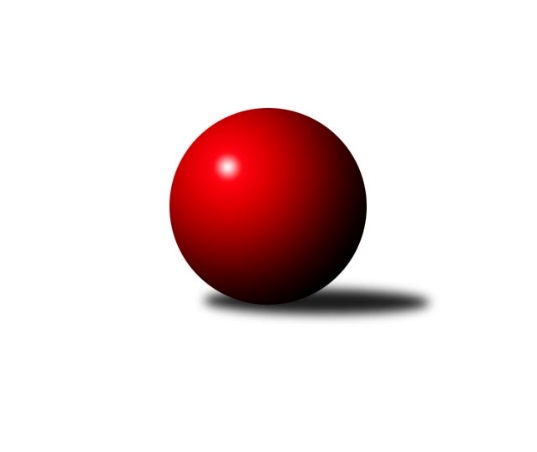 Č.9Ročník 2019/2020	26.5.2024 1. KLM 2019/2020Statistika 9. kolaTabulka družstev:		družstvo	záp	výh	rem	proh	skore	sety	průměr	body	plné	dorážka	chyby	1.	KK Slovan Rosice	9	8	0	1	49.0 : 23.0 	(120.0 : 96.0)	3486	16	2274	1212	16	2.	KK Zábřeh	9	7	0	2	49.0 : 23.0 	(122.5 : 93.5)	3420	14	2238	1182	15.9	3.	TJ Centropen Dačice	9	7	0	2	44.0 : 28.0 	(111.0 : 105.0)	3472	14	2272	1200	11.6	4.	TJ Lokomotiva Trutnov	9	6	0	3	45.0 : 27.0 	(116.5 : 99.5)	3449	12	2243	1206	14.1	5.	KK Vyškov	9	5	1	3	41.0 : 31.0 	(117.0 : 99.0)	3492	11	2300	1193	18.9	6.	TJ Valašské Meziříčí	9	4	1	4	36.5 : 35.5 	(110.0 : 106.0)	3430	9	2259	1171	18.1	7.	KK Lokomotiva Tábor	10	4	1	5	41.0 : 39.0 	(121.0 : 119.0)	3375	9	2251	1124	19.6	8.	TJ Třebíč	9	2	3	4	31.0 : 41.0 	(108.5 : 107.5)	3366	7	2225	1141	20.2	9.	TJ Loko České Velenice	9	3	1	5	29.5 : 42.5 	(97.0 : 119.0)	3418	7	2249	1170	19.6	10.	CB Dobřany Klokani	10	2	2	6	32.0 : 48.0 	(107.0 : 133.0)	3372	6	2234	1137	21	11.	KK Hvězda Trnovany	9	1	1	7	22.0 : 50.0 	(98.0 : 118.0)	3302	3	2206	1096	26.7	12.	SKK Hořice	9	1	0	8	20.0 : 52.0 	(91.5 : 124.5)	3401	2	2246	1155	18.4Tabulka doma:		družstvo	záp	výh	rem	proh	skore	sety	průměr	body	maximum	minimum	1.	KK Zábřeh	4	4	0	0	26.0 : 6.0 	(63.5 : 32.5)	3431	8	3457	3407	2.	KK Slovan Rosice	4	4	0	0	23.0 : 9.0 	(53.0 : 43.0)	3432	8	3494	3375	3.	TJ Centropen Dačice	5	4	0	1	24.0 : 16.0 	(59.5 : 60.5)	3489	8	3544	3397	4.	TJ Lokomotiva Trutnov	4	3	0	1	21.0 : 11.0 	(49.5 : 46.5)	3415	6	3448	3392	5.	KK Lokomotiva Tábor	6	3	0	3	26.0 : 22.0 	(75.5 : 68.5)	3351	6	3422	3299	6.	KK Vyškov	4	2	1	1	18.0 : 14.0 	(50.5 : 45.5)	3430	5	3465	3369	7.	TJ Loko České Velenice	5	2	1	2	18.0 : 22.0 	(57.0 : 63.0)	3546	5	3621	3482	8.	TJ Třebíč	4	1	2	1	15.0 : 17.0 	(51.0 : 45.0)	3373	4	3476	3312	9.	CB Dobřany Klokani	5	2	0	3	22.0 : 18.0 	(64.5 : 55.5)	3584	4	3626	3530	10.	TJ Valašské Meziříčí	5	2	0	3	19.0 : 21.0 	(60.5 : 59.5)	3461	4	3544	3389	11.	KK Hvězda Trnovany	5	0	1	4	12.0 : 28.0 	(52.0 : 68.0)	3325	1	3426	3228	12.	SKK Hořice	4	0	0	4	8.0 : 24.0 	(41.0 : 55.0)	3336	0	3427	3253Tabulka venku:		družstvo	záp	výh	rem	proh	skore	sety	průměr	body	maximum	minimum	1.	KK Slovan Rosice	5	4	0	1	26.0 : 14.0 	(67.0 : 53.0)	3497	8	3634	3393	2.	TJ Centropen Dačice	4	3	0	1	20.0 : 12.0 	(51.5 : 44.5)	3468	6	3493	3452	3.	TJ Lokomotiva Trutnov	5	3	0	2	24.0 : 16.0 	(67.0 : 53.0)	3456	6	3519	3382	4.	KK Vyškov	5	3	0	2	23.0 : 17.0 	(66.5 : 53.5)	3505	6	3573	3370	5.	KK Zábřeh	5	3	0	2	23.0 : 17.0 	(59.0 : 61.0)	3417	6	3493	3345	6.	TJ Valašské Meziříčí	4	2	1	1	17.5 : 14.5 	(49.5 : 46.5)	3422	5	3449	3404	7.	KK Lokomotiva Tábor	4	1	1	2	15.0 : 17.0 	(45.5 : 50.5)	3382	3	3530	3257	8.	TJ Třebíč	5	1	1	3	16.0 : 24.0 	(57.5 : 62.5)	3364	3	3466	3210	9.	TJ Loko České Velenice	4	1	0	3	11.5 : 20.5 	(40.0 : 56.0)	3386	2	3622	3210	10.	KK Hvězda Trnovany	4	1	0	3	10.0 : 22.0 	(46.0 : 50.0)	3296	2	3384	3165	11.	SKK Hořice	5	1	0	4	12.0 : 28.0 	(50.5 : 69.5)	3414	2	3504	3314	12.	CB Dobřany Klokani	5	0	2	3	10.0 : 30.0 	(42.5 : 77.5)	3329	2	3464	3244Tabulka podzimní části:		družstvo	záp	výh	rem	proh	skore	sety	průměr	body	doma	venku	1.	KK Slovan Rosice	9	8	0	1	49.0 : 23.0 	(120.0 : 96.0)	3486	16 	4 	0 	0 	4 	0 	1	2.	KK Zábřeh	9	7	0	2	49.0 : 23.0 	(122.5 : 93.5)	3420	14 	4 	0 	0 	3 	0 	2	3.	TJ Centropen Dačice	9	7	0	2	44.0 : 28.0 	(111.0 : 105.0)	3472	14 	4 	0 	1 	3 	0 	1	4.	TJ Lokomotiva Trutnov	9	6	0	3	45.0 : 27.0 	(116.5 : 99.5)	3449	12 	3 	0 	1 	3 	0 	2	5.	KK Vyškov	9	5	1	3	41.0 : 31.0 	(117.0 : 99.0)	3492	11 	2 	1 	1 	3 	0 	2	6.	TJ Valašské Meziříčí	9	4	1	4	36.5 : 35.5 	(110.0 : 106.0)	3430	9 	2 	0 	3 	2 	1 	1	7.	KK Lokomotiva Tábor	10	4	1	5	41.0 : 39.0 	(121.0 : 119.0)	3375	9 	3 	0 	3 	1 	1 	2	8.	TJ Třebíč	9	2	3	4	31.0 : 41.0 	(108.5 : 107.5)	3366	7 	1 	2 	1 	1 	1 	3	9.	TJ Loko České Velenice	9	3	1	5	29.5 : 42.5 	(97.0 : 119.0)	3418	7 	2 	1 	2 	1 	0 	3	10.	CB Dobřany Klokani	10	2	2	6	32.0 : 48.0 	(107.0 : 133.0)	3372	6 	2 	0 	3 	0 	2 	3	11.	KK Hvězda Trnovany	9	1	1	7	22.0 : 50.0 	(98.0 : 118.0)	3302	3 	0 	1 	4 	1 	0 	3	12.	SKK Hořice	9	1	0	8	20.0 : 52.0 	(91.5 : 124.5)	3401	2 	0 	0 	4 	1 	0 	4Tabulka jarní části:		družstvo	záp	výh	rem	proh	skore	sety	průměr	body	doma	venku	1.	TJ Loko České Velenice	0	0	0	0	0.0 : 0.0 	(0.0 : 0.0)	0	0 	0 	0 	0 	0 	0 	0 	2.	KK Lokomotiva Tábor	0	0	0	0	0.0 : 0.0 	(0.0 : 0.0)	0	0 	0 	0 	0 	0 	0 	0 	3.	TJ Lokomotiva Trutnov	0	0	0	0	0.0 : 0.0 	(0.0 : 0.0)	0	0 	0 	0 	0 	0 	0 	0 	4.	CB Dobřany Klokani	0	0	0	0	0.0 : 0.0 	(0.0 : 0.0)	0	0 	0 	0 	0 	0 	0 	0 	5.	KK Vyškov	0	0	0	0	0.0 : 0.0 	(0.0 : 0.0)	0	0 	0 	0 	0 	0 	0 	0 	6.	KK Hvězda Trnovany	0	0	0	0	0.0 : 0.0 	(0.0 : 0.0)	0	0 	0 	0 	0 	0 	0 	0 	7.	SKK Hořice	0	0	0	0	0.0 : 0.0 	(0.0 : 0.0)	0	0 	0 	0 	0 	0 	0 	0 	8.	KK Zábřeh	0	0	0	0	0.0 : 0.0 	(0.0 : 0.0)	0	0 	0 	0 	0 	0 	0 	0 	9.	TJ Valašské Meziříčí	0	0	0	0	0.0 : 0.0 	(0.0 : 0.0)	0	0 	0 	0 	0 	0 	0 	0 	10.	TJ Centropen Dačice	0	0	0	0	0.0 : 0.0 	(0.0 : 0.0)	0	0 	0 	0 	0 	0 	0 	0 	11.	KK Slovan Rosice	0	0	0	0	0.0 : 0.0 	(0.0 : 0.0)	0	0 	0 	0 	0 	0 	0 	0 	12.	TJ Třebíč	0	0	0	0	0.0 : 0.0 	(0.0 : 0.0)	0	0 	0 	0 	0 	0 	0 	0 Zisk bodů pro družstvo:		jméno hráče	družstvo	body	zápasy	v %	dílčí body	sety	v %	1.	Josef Touš 	KK Vyškov 	7	/	8	(88%)	22	/	32	(69%)	2.	Marek Plšek 	TJ Lokomotiva Trutnov  	7	/	8	(88%)	21	/	32	(66%)	3.	David Ryzák 	TJ Lokomotiva Trutnov  	7	/	8	(88%)	20	/	32	(63%)	4.	Marek Ollinger 	KK Zábřeh 	7	/	9	(78%)	26	/	36	(72%)	5.	Ondřej Ševela 	KK Vyškov 	7	/	9	(78%)	25.5	/	36	(71%)	6.	Jiří Němec 	TJ Centropen Dačice 	7	/	9	(78%)	24	/	36	(67%)	7.	Jan Mecerod 	KK Slovan Rosice 	7	/	9	(78%)	22	/	36	(61%)	8.	Marek Žoudlík 	TJ Lokomotiva Trutnov  	7	/	9	(78%)	22	/	36	(61%)	9.	Martin Sitta 	KK Zábřeh 	7	/	9	(78%)	22	/	36	(61%)	10.	David Kášek 	KK Lokomotiva Tábor 	7	/	10	(70%)	23.5	/	40	(59%)	11.	Petr Chval 	KK Lokomotiva Tábor 	7	/	10	(70%)	21.5	/	40	(54%)	12.	Tomáš Dražil 	KK Zábřeh 	6	/	8	(75%)	18.5	/	32	(58%)	13.	Radim Metelka 	TJ Valašské Meziříčí 	6	/	9	(67%)	26	/	36	(72%)	14.	Milan Stránský 	KK Hvězda Trnovany 	6	/	9	(67%)	22.5	/	36	(63%)	15.	Martin Pejčoch 	CB Dobřany Klokani 	6	/	9	(67%)	22.5	/	36	(63%)	16.	Branislav Černuška 	TJ Loko České Velenice 	6	/	9	(67%)	20	/	36	(56%)	17.	Zdeněk Švub 	KK Zábřeh 	6	/	9	(67%)	20	/	36	(56%)	18.	Robert Pevný 	TJ Třebíč 	6	/	9	(67%)	19	/	36	(53%)	19.	Martin Hažva 	SKK Hořice 	6	/	9	(67%)	18.5	/	36	(51%)	20.	Zdeněk Dvořák 	TJ Loko České Velenice 	5.5	/	9	(61%)	19	/	36	(53%)	21.	Jiří Zemek 	KK Slovan Rosice 	5	/	6	(83%)	15.5	/	24	(65%)	22.	Tomáš Cabák 	TJ Valašské Meziříčí 	5	/	8	(63%)	20	/	32	(63%)	23.	Jaromír Šklíba 	SKK Hořice 	5	/	8	(63%)	20	/	32	(63%)	24.	Josef Sitta 	KK Zábřeh 	5	/	8	(63%)	19	/	32	(59%)	25.	Karel Smažík 	KK Lokomotiva Tábor 	5	/	8	(63%)	18	/	32	(56%)	26.	Ivo Fabík 	KK Slovan Rosice 	5	/	8	(63%)	15.5	/	32	(48%)	27.	Václav Rypel 	TJ Třebíč 	5	/	9	(56%)	21	/	36	(58%)	28.	Karel Novák 	TJ Centropen Dačice 	5	/	9	(56%)	20	/	36	(56%)	29.	Jiří Vejvara 	TJ Lokomotiva Trutnov  	5	/	9	(56%)	19.5	/	36	(54%)	30.	Roman Straka 	TJ Lokomotiva Trutnov  	5	/	9	(56%)	19.5	/	36	(54%)	31.	Lukáš Vik 	TJ Třebíč 	5	/	9	(56%)	18	/	36	(50%)	32.	Lukáš Doubrava 	CB Dobřany Klokani 	5	/	10	(50%)	23	/	40	(58%)	33.	Dalibor Jandík 	TJ Valašské Meziříčí 	4.5	/	9	(50%)	17	/	36	(47%)	34.	Jan Vařák 	KK Slovan Rosice 	4	/	5	(80%)	12.5	/	20	(63%)	35.	Michal Juroška 	TJ Valašské Meziříčí 	4	/	6	(67%)	12	/	24	(50%)	36.	Pavel Kabelka 	TJ Centropen Dačice 	4	/	6	(67%)	12	/	24	(50%)	37.	Dalibor Matyáš 	KK Slovan Rosice 	4	/	7	(57%)	14.5	/	28	(52%)	38.	Josef Brtník 	TJ Centropen Dačice 	4	/	7	(57%)	14	/	28	(50%)	39.	Mojmír Holec 	TJ Centropen Dačice 	4	/	8	(50%)	19	/	32	(59%)	40.	Jiří Axman 	KK Slovan Rosice 	4	/	8	(50%)	17	/	32	(53%)	41.	Tomáš Maroušek 	TJ Loko České Velenice 	4	/	8	(50%)	16	/	32	(50%)	42.	Vladimír Výrek 	TJ Valašské Meziříčí 	4	/	8	(50%)	14	/	32	(44%)	43.	Radim Čuřík 	KK Vyškov 	4	/	9	(44%)	21	/	36	(58%)	44.	Ondřej Touš 	TJ Loko České Velenice 	4	/	9	(44%)	19	/	36	(53%)	45.	Josef Fišer ml. ml.	CB Dobřany Klokani 	4	/	9	(44%)	16.5	/	36	(46%)	46.	Pavel Jedlička 	KK Hvězda Trnovany 	4	/	9	(44%)	16	/	36	(44%)	47.	Ladislav Takáč 	KK Lokomotiva Tábor 	4	/	9	(44%)	15.5	/	36	(43%)	48.	Jiří Flídr 	KK Zábřeh 	4	/	9	(44%)	15	/	36	(42%)	49.	Vlastimil Zeman 	CB Dobřany Klokani 	3.5	/	8	(44%)	12	/	32	(38%)	50.	Mojmír Novotný 	TJ Třebíč 	3	/	5	(60%)	13	/	20	(65%)	51.	Petr Bystřický 	KK Lokomotiva Tábor 	3	/	5	(60%)	12	/	20	(60%)	52.	Miloslav Vik 	TJ Třebíč 	3	/	6	(50%)	10.5	/	24	(44%)	53.	Adam Palko 	KK Slovan Rosice 	3	/	7	(43%)	16	/	28	(57%)	54.	Petr Pevný 	KK Vyškov 	3	/	7	(43%)	16	/	28	(57%)	55.	Bořivoj Jelínek 	KK Lokomotiva Tábor 	3	/	7	(43%)	15.5	/	28	(55%)	56.	Petr Žahourek 	TJ Centropen Dačice 	3	/	7	(43%)	12	/	28	(43%)	57.	Jaroslav Mihál 	KK Lokomotiva Tábor 	3	/	7	(43%)	10	/	28	(36%)	58.	Martin Kamenický 	SKK Hořice 	3	/	8	(38%)	13.5	/	32	(42%)	59.	Dalibor Lang 	TJ Třebíč 	3	/	8	(38%)	13	/	32	(41%)	60.	Michal Šneberger 	CB Dobřany Klokani 	2.5	/	10	(25%)	11.5	/	40	(29%)	61.	Martin Bergerhof 	KK Hvězda Trnovany 	2	/	3	(67%)	8	/	12	(67%)	62.	Martin Provazník 	CB Dobřany Klokani 	2	/	3	(67%)	7	/	12	(58%)	63.	Jiří Trávníček 	KK Vyškov 	2	/	5	(40%)	9.5	/	20	(48%)	64.	Filip Kordula 	KK Vyškov 	2	/	5	(40%)	7	/	20	(35%)	65.	Roman Voráček 	KK Hvězda Trnovany 	2	/	6	(33%)	12.5	/	24	(52%)	66.	Ondřej Černý 	SKK Hořice 	2	/	6	(33%)	10	/	24	(42%)	67.	Luděk Rychlovský 	KK Vyškov 	2	/	6	(33%)	9	/	24	(38%)	68.	Jiří Baloun 	CB Dobřany Klokani 	2	/	6	(33%)	8	/	24	(33%)	69.	Matouš Krajzinger 	TJ Valašské Meziříčí 	2	/	8	(25%)	13	/	32	(41%)	70.	Miroslav Náhlovský 	KK Hvězda Trnovany 	2	/	9	(22%)	17.5	/	36	(49%)	71.	Radek Mach 	KK Hvězda Trnovany 	1	/	1	(100%)	3.5	/	4	(88%)	72.	Petr Holý 	TJ Lokomotiva Trutnov  	1	/	1	(100%)	3	/	4	(75%)	73.	Roman Pivoňka 	CB Dobřany Klokani 	1	/	1	(100%)	3	/	4	(75%)	74.	Petr Vojtíšek 	TJ Centropen Dačice 	1	/	1	(100%)	2.5	/	4	(63%)	75.	Zdeněk Pospíchal 	TJ Centropen Dačice 	1	/	1	(100%)	2	/	4	(50%)	76.	Kamil Nestrojil 	TJ Třebíč 	1	/	2	(50%)	6	/	8	(75%)	77.	Michal Rolf 	TJ Lokomotiva Trutnov  	1	/	2	(50%)	4	/	8	(50%)	78.	Daniel Šefr 	TJ Valašské Meziříčí 	1	/	4	(25%)	7	/	16	(44%)	79.	Daniel Kovář 	TJ Centropen Dačice 	1	/	5	(20%)	5.5	/	20	(28%)	80.	Martin Bartoníček 	SKK Hořice 	1	/	6	(17%)	10.5	/	24	(44%)	81.	Radek Kroupa 	SKK Hořice 	1	/	6	(17%)	9	/	24	(38%)	82.	Ladislav Chmel 	TJ Loko České Velenice 	1	/	9	(11%)	11.5	/	36	(32%)	83.	Zbyněk Dvořák 	TJ Loko České Velenice 	1	/	9	(11%)	9.5	/	36	(26%)	84.	Jiří Novotný 	TJ Loko České Velenice 	0	/	1	(0%)	2	/	4	(50%)	85.	Miloš Veigl 	TJ Lokomotiva Trutnov  	0	/	1	(0%)	1.5	/	4	(38%)	86.	Pavel Vymazal 	KK Vyškov 	0	/	1	(0%)	1	/	4	(25%)	87.	Martin Vološčuk 	KK Zábřeh 	0	/	1	(0%)	1	/	4	(25%)	88.	Václav Švub 	KK Zábřeh 	0	/	1	(0%)	1	/	4	(25%)	89.	Milan Vrabec 	CB Dobřany Klokani 	0	/	1	(0%)	0	/	4	(0%)	90.	Petr Kubita 	KK Hvězda Trnovany 	0	/	2	(0%)	4	/	8	(50%)	91.	Vlastimil Zeman ml. ml.	CB Dobřany Klokani 	0	/	3	(0%)	3.5	/	12	(29%)	92.	Vratislav Kubita 	KK Hvězda Trnovany 	0	/	3	(0%)	2.5	/	12	(21%)	93.	Daniel Malý 	TJ Třebíč 	0	/	4	(0%)	5	/	16	(31%)	94.	Zdeněk Kandl 	KK Hvězda Trnovany 	0	/	6	(0%)	6.5	/	24	(27%)	95.	Vojtěch Tulka 	SKK Hořice 	0	/	8	(0%)	8	/	32	(25%)Průměry na kuželnách:		kuželna	průměr	plné	dorážka	chyby	výkon na hráče	1.	CB Dobřany, 1-4	3566	2335	1231	18.0	(594.5)	2.	České Velenice, 1-4	3538	2313	1225	18.9	(589.8)	3.	TJ Centropen Dačice, 1-4	3455	2252	1202	14.0	(575.9)	4.	TJ Valašské Meziříčí, 1-4	3450	2278	1171	19.8	(575.1)	5.	Trutnov, 1-4	3408	2240	1167	16.0	(568.0)	6.	KK Slovan Rosice, 1-4	3399	2233	1166	16.6	(566.6)	7.	KK Vyškov, 1-4	3396	2250	1146	18.6	(566.1)	8.	TJ Třebíč, 1-4	3385	2219	1166	13.8	(564.3)	9.	SKK Hořice, 1-4	3375	2250	1124	20.9	(562.6)	10.	Duchcov, 1-4	3369	2234	1135	23.2	(561.5)	11.	KK Zábřeh, 1-4	3357	2217	1140	17.9	(559.6)	12.	Tábor, 1-4	3345	2204	1141	19.7	(557.7)Nejlepší výkony na kuželnách:CB Dobřany, 1-4KK Slovan Rosice	3634	1. kolo	Lukáš Doubrava 	CB Dobřany Klokani	672	1. koloCB Dobřany Klokani	3626	9. kolo	Jan Mecerod 	KK Slovan Rosice	664	1. koloTJ Loko České Velenice	3622	7. kolo	Martin Pejčoch 	CB Dobřany Klokani	659	7. koloCB Dobřany Klokani	3622	3. kolo	Jiří Zemek 	KK Slovan Rosice	647	1. koloCB Dobřany Klokani	3573	1. kolo	Radim Čuřík 	KK Vyškov	646	5. koloCB Dobřany Klokani	3569	7. kolo	Martin Provazník 	CB Dobřany Klokani	634	3. koloKK Vyškov	3540	5. kolo	Jiří Baloun 	CB Dobřany Klokani	632	7. koloCB Dobřany Klokani	3530	5. kolo	Lukáš Doubrava 	CB Dobřany Klokani	629	3. koloSKK Hořice	3504	3. kolo	Michal Šneberger 	CB Dobřany Klokani	626	9. koloTJ Valašské Meziříčí	3449	9. kolo	Ondřej Touš 	TJ Loko České Velenice	626	7. koloČeské Velenice, 1-4TJ Loko České Velenice	3621	4. kolo	Zdeněk Dvořák 	TJ Loko České Velenice	676	4. koloKK Slovan Rosice	3610	8. kolo	Adam Palko 	KK Slovan Rosice	639	8. koloTJ Loko České Velenice	3579	6. kolo	Zdeněk Dvořák 	TJ Loko České Velenice	637	3. koloTJ Loko České Velenice	3557	1. kolo	Ondřej Touš 	TJ Loko České Velenice	633	6. koloKK Vyškov	3535	1. kolo	Jiří Zemek 	KK Slovan Rosice	630	8. koloKK Lokomotiva Tábor	3530	6. kolo	Branislav Černuška 	TJ Loko České Velenice	626	1. koloTJ Lokomotiva Trutnov 	3513	3. kolo	Zdeněk Dvořák 	TJ Loko České Velenice	623	6. koloTJ Loko České Velenice	3493	3. kolo	Petr Chval 	KK Lokomotiva Tábor	620	6. koloTJ Loko České Velenice	3482	8. kolo	Roman Straka 	TJ Lokomotiva Trutnov 	619	3. koloTJ Třebíč	3466	4. kolo	Zdeněk Dvořák 	TJ Loko České Velenice	613	1. koloTJ Centropen Dačice, 1-4TJ Centropen Dačice	3544	8. kolo	Martin Pejčoch 	CB Dobřany Klokani	652	6. koloTJ Centropen Dačice	3519	6. kolo	Mojmír Holec 	TJ Centropen Dačice	641	2. koloTJ Centropen Dačice	3494	2. kolo	Mojmír Holec 	TJ Centropen Dačice	631	6. koloTJ Centropen Dačice	3489	1. kolo	Tomáš Maroušek 	TJ Loko České Velenice	627	2. koloCB Dobřany Klokani	3464	6. kolo	Jiří Flídr 	KK Zábřeh	622	8. koloKK Zábřeh	3455	8. kolo	Mojmír Holec 	TJ Centropen Dačice	615	1. koloTJ Lokomotiva Trutnov 	3437	1. kolo	Josef Brtník 	TJ Centropen Dačice	613	4. koloTJ Valašské Meziříčí	3404	4. kolo	Petr Žahourek 	TJ Centropen Dačice	613	6. koloTJ Centropen Dačice	3397	4. kolo	Petr Žahourek 	TJ Centropen Dačice	612	8. koloTJ Loko České Velenice	3349	2. kolo	David Ryzák 	TJ Lokomotiva Trutnov 	609	1. koloTJ Valašské Meziříčí, 1-4KK Vyškov	3573	3. kolo	Tomáš Cabák 	TJ Valašské Meziříčí	638	1. koloTJ Valašské Meziříčí	3544	3. kolo	Tomáš Cabák 	TJ Valašské Meziříčí	635	3. koloTJ Valašské Meziříčí	3505	8. kolo	Radek Kroupa 	SKK Hořice	635	1. koloSKK Hořice	3492	1. kolo	Ondřej Ševela 	KK Vyškov	633	3. koloTJ Valašské Meziříčí	3453	1. kolo	Radim Metelka 	TJ Valašské Meziříčí	629	7. koloTJ Lokomotiva Trutnov 	3428	7. kolo	Tomáš Cabák 	TJ Valašské Meziříčí	629	8. koloTJ Valašské Meziříčí	3412	5. kolo	Radim Čuřík 	KK Vyškov	622	3. koloTJ Valašské Meziříčí	3389	7. kolo	Branislav Černuška 	TJ Loko České Velenice	610	5. koloTJ Loko České Velenice	3364	5. kolo	Dalibor Jandík 	TJ Valašské Meziříčí	608	3. koloKK Lokomotiva Tábor	3344	8. kolo	Tomáš Cabák 	TJ Valašské Meziříčí	604	5. koloTrutnov, 1-4KK Zábřeh	3493	4. kolo	Roman Straka 	TJ Lokomotiva Trutnov 	633	6. koloTJ Lokomotiva Trutnov 	3448	6. kolo	Josef Sitta 	KK Zábřeh	628	4. koloTJ Lokomotiva Trutnov 	3423	8. kolo	Martin Sitta 	KK Zábřeh	615	4. koloTJ Lokomotiva Trutnov 	3396	2. kolo	David Ryzák 	TJ Lokomotiva Trutnov 	615	2. koloKK Slovan Rosice	3393	2. kolo	Miroslav Náhlovský 	KK Hvězda Trnovany	610	8. koloTJ Lokomotiva Trutnov 	3392	4. kolo	Marek Plšek 	TJ Lokomotiva Trutnov 	609	8. koloKK Hvězda Trnovany	3384	8. kolo	Marek Plšek 	TJ Lokomotiva Trutnov 	598	6. koloSKK Hořice	3335	6. kolo	Marek Plšek 	TJ Lokomotiva Trutnov 	597	4. kolo		. kolo	Adam Palko 	KK Slovan Rosice	592	2. kolo		. kolo	Jiří Vejvara 	TJ Lokomotiva Trutnov 	587	6. koloKK Slovan Rosice, 1-4KK Slovan Rosice	3494	7. kolo	Jan Mecerod 	KK Slovan Rosice	632	9. koloTJ Centropen Dačice	3462	7. kolo	Jan Mecerod 	KK Slovan Rosice	620	7. koloKK Slovan Rosice	3451	9. kolo	Jan Mecerod 	KK Slovan Rosice	613	3. koloKK Slovan Rosice	3408	3. kolo	Karel Novák 	TJ Centropen Dačice	612	7. koloTJ Třebíč	3387	9. kolo	Jan Vařák 	KK Slovan Rosice	603	9. koloKK Slovan Rosice	3375	5. kolo	Kamil Nestrojil 	TJ Třebíč	593	9. koloKK Zábřeh	3345	3. kolo	Lukáš Vik 	TJ Třebíč	593	9. koloKK Hvězda Trnovany	3276	5. kolo	Petr Vojtíšek 	TJ Centropen Dačice	593	7. kolo		. kolo	Jiří Zemek 	KK Slovan Rosice	590	7. kolo		. kolo	Jiří Němec 	TJ Centropen Dačice	584	7. koloKK Vyškov, 1-4KK Vyškov	3465	4. kolo	Ondřej Ševela 	KK Vyškov	640	2. koloKK Vyškov	3452	8. kolo	Jiří Zemek 	KK Slovan Rosice	623	6. koloKK Vyškov	3432	2. kolo	Josef Touš 	KK Vyškov	612	8. koloSKK Hořice	3425	8. kolo	Adam Palko 	KK Slovan Rosice	606	6. koloKK Slovan Rosice	3404	6. kolo	Ondřej Ševela 	KK Vyškov	598	4. koloKK Vyškov	3369	6. kolo	Petr Pevný 	KK Vyškov	593	4. koloTJ Třebíč	3369	2. kolo	Mojmír Novotný 	TJ Třebíč	590	2. koloKK Lokomotiva Tábor	3257	4. kolo	Martin Kamenický 	SKK Hořice	590	8. kolo		. kolo	Jan Mecerod 	KK Slovan Rosice	587	6. kolo		. kolo	Ondřej Ševela 	KK Vyškov	587	6. koloTJ Třebíč, 1-4TJ Třebíč	3476	5. kolo	Jiří Němec 	TJ Centropen Dačice	615	3. koloTJ Centropen Dačice	3452	3. kolo	Václav Rypel 	TJ Třebíč	612	5. koloTJ Valašské Meziříčí	3429	6. kolo	Tomáš Cabák 	TJ Valašské Meziříčí	610	6. koloTJ Lokomotiva Trutnov 	3382	5. kolo	Miloslav Vik 	TJ Třebíč	605	3. koloTJ Třebíč	3355	6. kolo	Dalibor Jandík 	TJ Valašské Meziříčí	602	6. koloTJ Třebíč	3350	3. kolo	Mojmír Holec 	TJ Centropen Dačice	599	3. koloCB Dobřany Klokani	3329	8. kolo	Petr Žahourek 	TJ Centropen Dačice	594	3. koloTJ Třebíč	3312	8. kolo	Vlastimil Zeman 	CB Dobřany Klokani	587	8. kolo		. kolo	Lukáš Vik 	TJ Třebíč	587	3. kolo		. kolo	Lukáš Vik 	TJ Třebíč	586	5. koloSKK Hořice, 1-4TJ Centropen Dačice	3466	9. kolo	Jiří Němec 	TJ Centropen Dačice	599	9. koloKK Slovan Rosice	3442	4. kolo	Martin Hažva 	SKK Hořice	595	9. koloSKK Hořice	3427	9. kolo	Karel Smažík 	KK Lokomotiva Tábor	594	2. koloKK Lokomotiva Tábor	3395	2. kolo	Jan Vařák 	KK Slovan Rosice	594	4. koloKK Hvězda Trnovany	3358	7. kolo	Pavel Kabelka 	TJ Centropen Dačice	592	9. koloSKK Hořice	3348	4. kolo	Jan Mecerod 	KK Slovan Rosice	591	4. koloSKK Hořice	3315	7. kolo	Jaromír Šklíba 	SKK Hořice	589	4. koloSKK Hořice	3253	2. kolo	Jaromír Šklíba 	SKK Hořice	585	7. kolo		. kolo	Ondřej Černý 	SKK Hořice	585	9. kolo		. kolo	Martin Kamenický 	SKK Hořice	584	4. koloDuchcov, 1-4KK Vyškov	3505	9. kolo	Milan Stránský 	KK Hvězda Trnovany	634	4. koloKK Hvězda Trnovany	3426	4. kolo	Radim Metelka 	TJ Valašské Meziříčí	618	2. koloTJ Valašské Meziříčí	3406	2. kolo	Lukáš Vik 	TJ Třebíč	616	1. koloKK Zábřeh	3405	6. kolo	Milan Stránský 	KK Hvězda Trnovany	609	1. koloTJ Třebíč	3389	1. kolo	Ondřej Ševela 	KK Vyškov	607	9. koloKK Hvězda Trnovany	3368	1. kolo	Petr Pevný 	KK Vyškov	598	9. koloCB Dobřany Klokani	3361	4. kolo	Josef Sitta 	KK Zábřeh	591	6. koloKK Hvězda Trnovany	3323	2. kolo	Václav Rypel 	TJ Třebíč	591	1. koloKK Hvězda Trnovany	3281	9. kolo	Luděk Rychlovský 	KK Vyškov	591	9. koloKK Hvězda Trnovany	3228	6. kolo	Pavel Jedlička 	KK Hvězda Trnovany	590	4. koloKK Zábřeh, 1-4KK Zábřeh	3457	7. kolo	Martin Sitta 	KK Zábřeh	625	5. koloKK Zábřeh	3453	2. kolo	Josef Sitta 	KK Zábřeh	605	2. koloKK Zábřeh	3407	9. kolo	Martin Sitta 	KK Zábřeh	599	7. koloKK Zábřeh	3407	5. kolo	Marek Ollinger 	KK Zábřeh	595	7. koloKK Vyškov	3370	7. kolo	Josef Sitta 	KK Zábřeh	590	9. koloSKK Hořice	3314	5. kolo	Luděk Rychlovský 	KK Vyškov	588	7. koloCB Dobřany Klokani	3244	2. kolo	Martin Hažva 	SKK Hořice	586	5. koloTJ Loko České Velenice	3210	9. kolo	Josef Sitta 	KK Zábřeh	585	7. kolo		. kolo	Tomáš Dražil 	KK Zábřeh	585	2. kolo		. kolo	Marek Ollinger 	KK Zábřeh	584	9. koloTábor, 1-4TJ Lokomotiva Trutnov 	3519	9. kolo	Marek Plšek 	TJ Lokomotiva Trutnov 	627	9. koloTJ Centropen Dačice	3493	5. kolo	Karel Novák 	TJ Centropen Dačice	620	5. koloKK Lokomotiva Tábor	3393	7. kolo	Bořivoj Jelínek 	KK Lokomotiva Tábor	609	7. koloKK Zábřeh	3389	1. kolo	Petr Chval 	KK Lokomotiva Tábor	603	1. koloKK Lokomotiva Tábor	3355	1. kolo	Roman Straka 	TJ Lokomotiva Trutnov 	602	9. koloKK Lokomotiva Tábor	3330	9. kolo	David Ryzák 	TJ Lokomotiva Trutnov 	596	9. koloKK Lokomotiva Tábor	3306	5. kolo	Jiří Němec 	TJ Centropen Dačice	590	5. koloKK Lokomotiva Tábor	3299	3. kolo	Martin Sitta 	KK Zábřeh	590	1. koloTJ Třebíč	3210	7. kolo	David Kášek 	KK Lokomotiva Tábor	589	5. koloKK Hvězda Trnovany	3165	3. kolo	Petr Chval 	KK Lokomotiva Tábor	587	5. koloČetnost výsledků:	8.0 : 0.0	1x	7.0 : 1.0	5x	6.5 : 1.5	1x	6.0 : 2.0	10x	5.0 : 3.0	9x	4.0 : 4.0	5x	3.0 : 5.0	6x	2.5 : 5.5	1x	2.0 : 6.0	13x	1.0 : 7.0	3x